HỌ TÊN:…………………………………………….                           Bài tập cuối tuần 15ToánCâu 1: Số ngôi sao màu xanh gấp … lần số ngôi sao màu vàng. Điền số thích hợp vào chỗ chấm: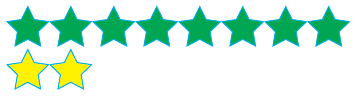 A. 3                                B. 2                               C. 4                                D. 5Câu 2: Số bé bằng  lần số lớn. Hỏi số lớn gấp mấy lần số bé ?A. 1 lần                              B. 6 lần                            C. 2 lần                   D. 5 lầnCâu 3: Đoạn thẳng AB dài 5cm, đoạn thẳng CD dài 25cm. Hỏi độ dài đoạn thẳng CD gấp mấy lần độ dài đoạn thẳng AB.A. 4 lần                         B. 5 lần                         C. 6 lần                          D. 3 lầnCâu 4: Số lớn gấp 9 lần số bé. Số bé bằng 3. Số lớn là:A. 12                              B. 18                              C. 53                              D. 27Câu 5: Số ô vuông màu hồng gấp mấy lần số ô vuông màu xanh?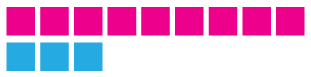 A. 4 lần                         B. 3 lần                         C. 5 lần                           D. 2 lầnCâu 6:  Heo con nặng 30 kg, heo mẹ nặng gấp 4 lần con lợn con. Hỏi cả hai mẹ con heo nặng bao nhiêu ki lô gam?A. 120                              B. 180                          C. 150                              D. 140II, Tự luậnBài 1. Đặt tính rồi tính:              173 + 568            549 - 396              258 x 3               771 : 7		356 : 3………………………………………………………………………………………………………………………………………………………………………………………………………………………………………………………………………………………………………………………………………………………………………………………………………………………………………………………………………………………………………………………………........................................................................Bài 2. Quan sát hình và cho biết: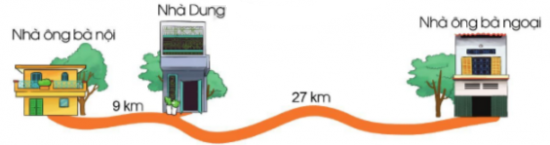 a. Quãng đường từ nhà Dung đến nhà ông bà ngoại dài gấp mấy lần quãng đường từ nhà Dung đến nhà ông bà nội?………………………………………………………………………………………………………………………………b. Quãng đường từ nhà ông bà ngoại đến nhà ông bà nội dài bao nhiêu ki-lô-mét?………………………………………………………………………………………………………………………………Bài 3: Đàn gà có 64 con. Trong đó có 8 gà trống, còn lại là gà mái. Hỏi số gà mái gấp mấy lần số gà trống?                                          Bài giải……………………………………………………………………………………………………………………………………………………………………………………………………………………………………………………………………………………………………………………………………………………………………………………………………………………………………………………………………………………………………………..…………………………………………………………………………………………………………………………………………………………………………………………………………………………………………………………Bài 4: Một đội công nhân, ngày thứ nhất làm được 150 sản phẩm. Ngày thứ hai được tăng cường máy móc nên năng suất tăng gấp 4 lần. Hỏi cả hai ngày đội công nhân đó làm được bao nhiêu sản phẩm?Bài giải……………………………………………………………………………………………………………………………………………………………………………………………………………………………………………………………………………………………………………………………………………………………………………………………………………………………………………………………………………………………………………..…………………………………………………………………………………………………………………………………………………………………………………………………………………………………………………………Tiếng ViệtTRẠNG LƯỜNG     Lương Thế Vinh đỗ Trạng nguyên năm 21 tuổi. Ông được mọi người nể phục vì vừa học rộng vừa có rất nhiều sáng kiến trong đời sống. Có lần, sứ thần Trung Hoa thử tài Lương Thế Vinh, nhờ ông cân giúp một con voi. Lương Thế Vinh sai lính dắt voi xuống thuyền, đánh dấu mức chìm của thuyền. Sau đó, ông cho voi lên bờ và xếp đá vào thuyền. Khi thuyền chìm đến mức đã đánh dấu, ông sai cân chỗ đá ấy và biết voi nặng bao nhiêu.      Sứ thần lại xé một trang sách mỏng, nhờ ông đo xem nó dày bao nhiêu. Ông lấy thước đo cuốn sách, rồi chia cho số trang để biết độ dày của mỗi trang sách. Sứ thần hết sức khâm phục tài trí của Trạng nguyên nước Việt. Lương Thế Vinh đã tìm ra nhiều quy tắc tính toán, viết thành một cuốn sách. Mỗi quy tắc tính toán đều được ông tóm tắt bằng một bài thơ cho dễ nhớ. Đó là cuốn sách toán đầu tiên ở Việt Nam. Sách của ông được dạy trong nhà trường gần 400 năm. Ông cũng là người Việt Nam đầu tiên làm ra bàn tính. Bàn tính lúc đầu làm bằng đất, về sau làm bằng gỗ và trúc, sơn nhiều màu, rất dễ sử dụng.                                                                           Theo sách Kể chuyện thần đồng Việt Nam 1. Những lí do nào khiến mọi người nể phục Lương Thế Vinh?A. Ông có sức khỏe và trí nhớ phi thường.B. Ông vừa học rộng vừa có rất nhiều sáng kiến trong đời sống.C. Ông đỗ Trạng nguyên năm 21 tuổi.2. Lương Thế Vinh đã vượt qua những thử thách nào của sứ thần Trung Hoa?A. thử thách cân voi, đo độ dày một trang sáchB. thử thách cân số đá bên bờ sôngC. thử thách đo độ dày quyển sách3. Lương Thế Vinh đã làm gì để những quy tắc tính toán trở nên dễ nhớ?A. viết những quy tắc tính toán một cách ngắn gọnB. viết những quy tắc tính toán vào một cuốn sổC. tóm tắt mỗi quy tắc tính toán thành một bài thơ4. Lúc đầu, ông Lương Thế Vinh làm ra bàn tính bằng chất liệu gì?A. gỗ					B. đất					C. trúc5. Đố em vì sao Lương Thế Vinh được gọi là “Trạng Lường”?…………………………………………………………………………………………………………………………………………………………………………………………6. Dấu hỏi hay dấu ngã? Nếu nhắm mắt nghi về cha mẹ,  Đa nuôi em khôn lớn từng ngày,Tay bồng bế, sớm khuya vất va,        Mắt nhắm rồi, lại mơ ra ngay.VŨ QUẦN PHƯƠNG7. Tìm thêm một tiếng để tạo từ chứa các tiếng có cùng âm đầu l hoặc n:lũ ………                          	 lúc …………                  nước …………			…….. nao                        lo …………    			náo ………….	   	     nặng ……			   	…….. lỉu       8. Chọn các từ đã cho trong ngoặc để điền vào chỗ trống thích hợp trong các câu dưới đây:(chuyên gia máy tính, bác sĩ, nhà bác học, kiến trúc sư)a. Là một .......................................... giàu sáng kiến, Ê-đi-xơn đã cống hiến cho loài người hơn một ngàn sáng chế.b. Tại các trạm y tế xã, các ............................... đang khám bệnh cho mọi người.c. Cha tôi là một ...................................... Để có được những bản thiết kế mẫu nhà ưng ý, ông đã phải thức trắng rất nhiều đêm.d. Công việc bề bộn khiến anh phải thường xuyên ngồi hàng giờ bên chiếc máy vi tính. Anh là một ......................................... hàng đầu của đất nước.